Конкурсная работаМОЖЖЕВЕЛЬНИК И КРЫМна Всероссийский  конкурс «Моя малая родина: природа, культура, этнос»Номинация: «Эко-символ малой родины»Работу выполнила: Брижань Василисаученица 9-б классаМБОУ»Кольчугинская школа №1» Симферопольского районаРеспублики КрымМожжевельник – удивительное растение. Его способность проживать многовековую жизнь сравнима со способностью нашего гордого полуострова стоять в бурях невзгод и исторических волнений. Тяжело описать и воспеть Крым во всей красе его и во всем его величии. Нам посчастливилось родиться в этом прекрасном крае, где среди многовековых растений и седых от снега гор развились и прижились традиции многих народов.Крым – край крепкой дружбы народов, замысловатого сплетения многих ярких традиций, дом для всех людей, которые находили здесь пристанище и оставались навсегда. Тяжело не любить Крым, не прикипать к нему сердцем. Крымские горы и пещеры, моря и лес, загадочные древние города и непримиримый нрав – все это дорого нам, детям Крыма. Когда я думаю о растении, которое могло бы стать символом моего края, то всякий раз прихожу к мысли о можжевельнике. Это растение является вечнозеленым, а значит – вечно молодым, полным сил и энергии. Можжевельники видели многое из истории Крыма. Некоторые из них могли расти в Крыму еще до появления в нем жителей. Представляется, как именно можжевельники встречали первых жителей этой прекрасной земли и укрывали их под своими ветвями, дарили пользу своих плодов, успокаивали и помогали в простой жизни или в кровопролитной борьбе. Именно поэтому сувениры, сделанные из можжевельника, давно стали символом Крыма. Из можжевельника изготавливают много полезных предметов. Запах можжевельника, как запах самого Крыма, наравне с запахом моря запоминается и навсегда уже поселяется в памяти. Сотни тысяч можжевеловых расчёсок, кухонных лопаток и вилок, разделочных досок, чашечек и блюдечек, чёток и бусинок, увозимых туристами из Крыма, долгое время благоуханно напоминают им о чудесных днях, проведённых в нашем прекрасном крае.Можжевеловые рощи считаются реликтовыми и охраняются государством.  Архитектурным символом Крыма является «Ласточкино гнездо», природным – Медведь-гора. Военным символом является город-герой Севастополь.  Растительным же символом по праву можно считать можжевельник. 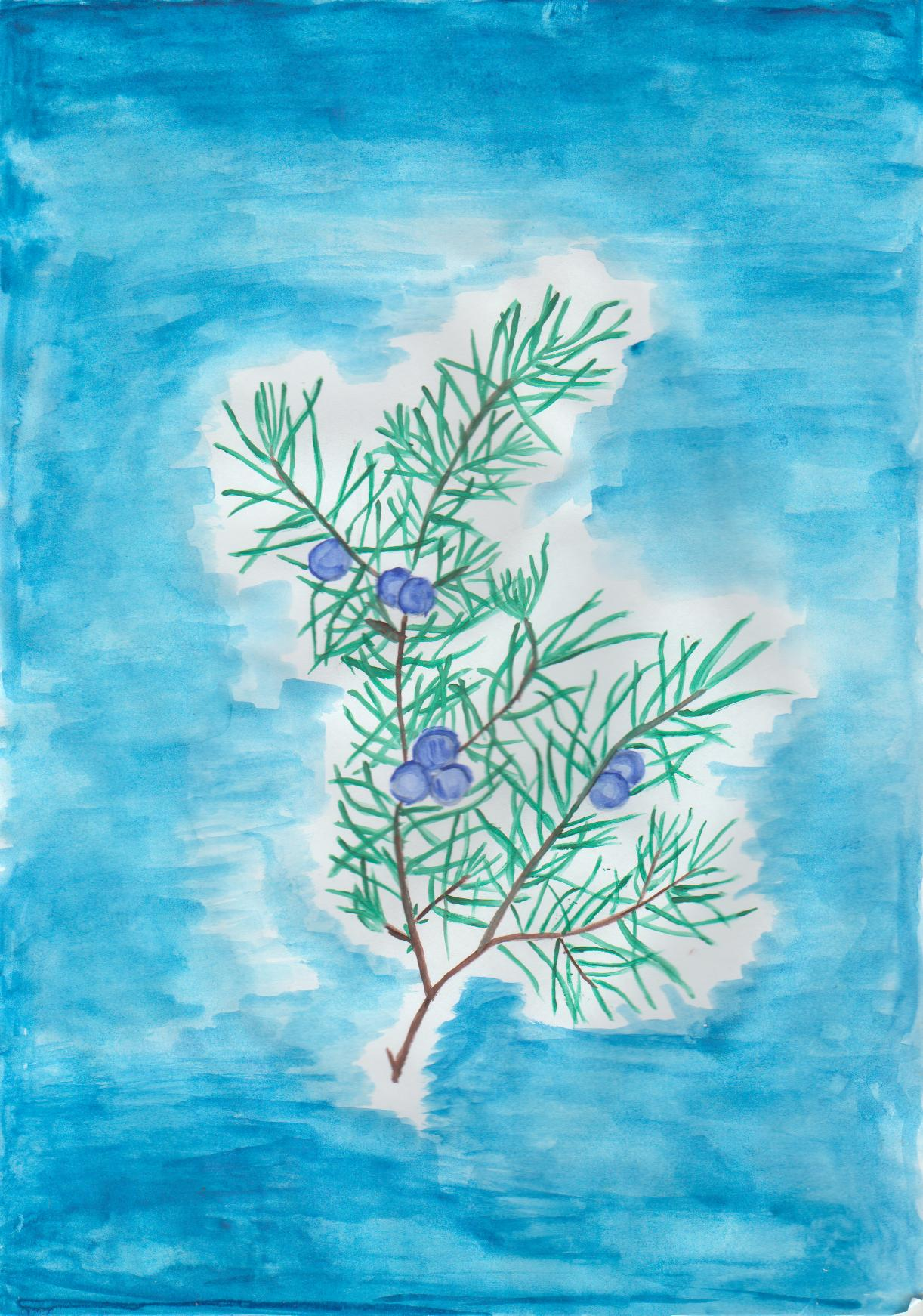 